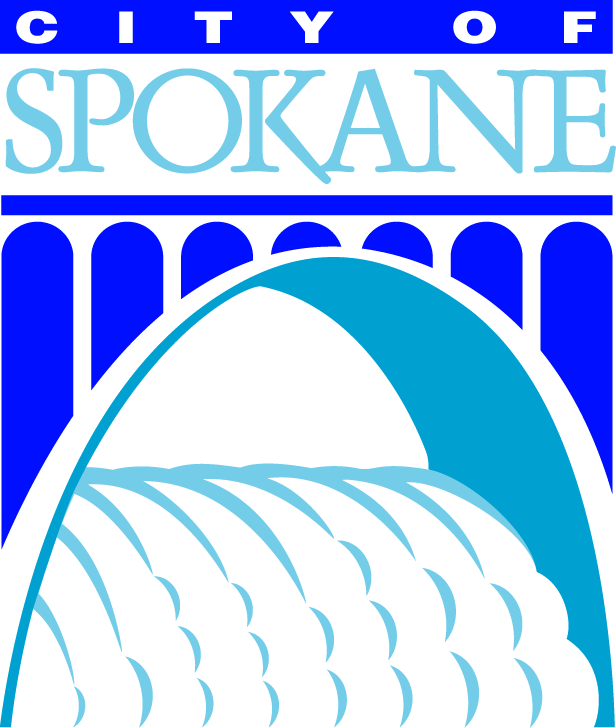 Community, Housing and Human Services Department (CHHS)Notice of Funding AvailabilityRegional Flex Capacity Shelter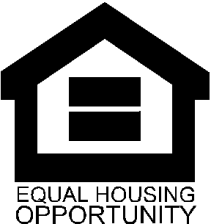 REQUEST FOR PROPOSALSThe Community, Housing and Human Services (CHHS) Department is pleased to announce a Notice of Funding Availability (NOFA) for a Regional Flex Capacity Shelter. This shelter will be located at 4320 E Trent, Spokane, WA 99212.  The facility is approximately 32,500 square feet and includes space for congregant shelter and office/meeting space for services.  This NOFA includes two separate project types, shelter operations and services.  Providers may submit applications for one or both project types so long as the total amount requested does not exceed the total funds available.Funding to support this NOFA come through the following federal and local sources:Criminal Justice Fund: Provide info on the funding sourceARPA: Provide info on the funding sourceTotal Funds AvailableApproximately $3,000,000 in total will be made available through this NOFA. CHHS intends to fund the following types of proposals:The most competitive proposals must be able to clearly demonstrate the following:Matching/leveraged funds and/or services;Clear and well thought out project scope;Clearly defined performance measures (are they reasonable/attainable) that align with project scope;Project milestones are reasonable and well thought out; and Quality of entire application packetCHHS reserves the right to amend this NOFA at any time.PROJECT TYPES Shelter OperationsThe operator will manage the facility at 4320 E. Trent, Spokane, WA 99212, with an initial estimated daily usage of, at a minimum, 150 beds, scaling to a minimum of 250 beds based on demand, and with additional surge capacity due to inclement weather (smoke, heat, and cold).  The facility will operate as a nightly shelter with off-season emergency activation ability to respond to community or environmental needs (e.g., a safer air center, cooling center, or early/late inclement weather center). The facility will operate 24 hours a day, 7 days a week. The facility will also be open for day use for members of our community, providing basic amenities such as bathroom access, shower access, access toelectricity for charging, temporary storage for personal belongings, and meals.Contract with other entities for certain services (e.g., portable toilets & servicing, hand washing stations & servicing, meal services, shower stations, internet services).Provide 24/7 security to the facility and surrounding perimeter to mitigate impacts and ensure safety of the guests and staff of the shelter facility.Work collaboratively with the City on any additional neighborhood engagement, mitigation and abatement considerations.Maintain regular and solution-oriented communication with neighbors and provide 24-hour access to a provider representative to serve as the initial point of contact to resolve needs that emerge.Respond to neighborhood concerns within 24 hours of outreach from neighbors.Provide a point of contact for real-time shelter availability to help direct those in need of service or sheltering space.Provide usage data daily using prescribed method and participate fully in providing data via digital data collection tools if requested by the City.Shelter ServicesThe Services provider will provide wrap-around services to guests at the facility.  Services include, but are not limited to, coordinated entry access point, outreach services, transportation, case management, and referrals for homeless and precariously housed persons.The chosen provider will work with community resource providers to coordinate access to, either on-site, virtual, or via the selected provider’s transportation mechanism, to other service provider locations: employment, housing, mental health, substance abuse, job training, education, and other resources during regularly scheduled times each week.Provide usage data daily using prescribed method and participate fully in providing data via digital data collection tools if requested by the City to include a new online dashboard expected to launch on or about the time this shelter opens.NOFA ContactQuestions related to this funding notice should be directed to the Community, Housing, and Human Services Department.chhsrfp@spokanecity.org Spokane City Hall – 6th Floor808 W. Spokane Falls Blvd.Spokane, WA 99201(509) 625-6325TimelinePERIOD OF PERFORMANCE/TERMFunding for this NOFA will be made available following City Council approval. The anticipated contract terms between the City of Spokane and Subrecipient are expected to extend through December 31st 2023.  ELIGIBLE APPLICANTSEligible applicant/recipients include:Governmental entities serving within the City of SpokanePublic and private nonprofit organizations – typically 501(c)(3)Private for-profit organizationsFaith-based organizationsFunding Priorities and Target PopulationsThe following priorities have been identified for this Regional Flex Capacity Shelter. Applicants are encouraged to submit proposals that address one or more of the following priorities with an emphasis on target populations.Funding PrioritiesShelter operator plan which addresses how to best serve multiple target populations within a single facility.Service provider plan which addresses how multiple target populations will be moved into permanent housing.Target PopulationsHomeless Single Adults (men, women, and gender diverse) Homeless Couples and non-traditional family unitsThis shelter will not serve families with children under the age of 18Special Sub-PopulationsPersons with mental health disordersPersons with substance abuse disordersPersons with co-occurring disordersPersons with disabilitiesSubrecipient Relationship with the City of SpokaneThe City of Spokane will enter into a subrecipient agreement with successful applicants. The City defines a Subrecipient as an entity that receives a subaward from a pass-through entity (City of Spokane) to carry out eligible activities as defined in federal, state, or local regulatory guidance.General RequirementsProposals must be for services and/or operations located at 4320 E Trent, Spokane, WA 99212Agencies awarded funds will maintain an active City of Spokane business licenseAgencies awarded funds will maintain an active Universal Entity Identifier (UEI) number (see below)Agencies awarded funds will maintain the following minimum insurance thresholds:General Liability Insurance on an occurrence basis with a combined single limit of not less than $1,500,000.00 each occurrence for Bodily Injury and Property Damage.  Supplemental umbrella insurance coverage combined with the General Liability Insurance of not less than $1,500,000.00 each occurrence for Bodily Injury and Property Damage is also acceptable.  It shall provide that the CITY, its agents, officers and employees are Additional Insureds but only with respect to the GRANTEE’s services to be provided under this Agreement; andAutomobile Liability Insurance with a combined single limit, or the equivalent of not less than $1,000,000.00 each accident for Bodily Injury and Property Damage, including coverage for owned, hired or non-owned vehicles.Agencies awarded funds will not sub-award funds to any other entity.Awarded funds will be paid to Subrecipient for eligible expenses on a reimbursement basis.   Note: Beginning on April 4, 2022, as part of the federal government’s transition for all federal awards, all entities doing business with the federal government will use the Universal Entity Identifier (UEI) assigned by the General Services Administration (GSA) through the System for Award Management (SAM.gov). Therefore, the U.S. Department of the Treasury (Treasury) will no longer be able to accept a Data Universal Numbering System (DUNS) number as a valid identification number. 

What is the UEI?
Beginning April 4, 2022, the federal government will stop using the DUNS number issued by Dun & Bradstreet to uniquely identify entities. At that point, entities doing business with the federal government will use a Unique Entity Identifier (UEI) assigned in SAM.gov and will no longer use a third-party website to obtain their identifier. Entities are able to manage organizational information, such as legal business name and physical address associated with a UEI, directly from SAM.gov.

What does this mean for Recipients?
No action is required if you have an existing and active registration in SAM.gov. If you are registered in SAM.gov, your UEI has already been assigned and is viewable in your SAM.gov account. Your UEI is located below the DUNS number on your entity registration record. Please ensure your legacy DUNS number is accessible in a recipient’s records for historical reference where needed, as the DUNS number will no longer be visible to users in SAM.gov after April 4. 

New SAM.gov registrants will be assigned a UEI as part of their SAM registration. More information about the UEI transition is available through the U.S. General Services Administration’s website . If you are a new applicant for federal funds, you must register in SAM and obtain a UEI beginning on April 4, 2022. You may continue using your DUNS number for applications submitted prior to that date. Beginning on April 4, you will be required to list your UEI in lieu of the DUNS number on all submissions. 

Again, Recipients may continue registering for and using the DUNS number up through April 3, 2022. On and after April 4, 2022, all recipients will need to apply for a UEI as part of the SAM registration process, regardless of any applications for a DUNS number pending with Dun and Bradstreet.

Where can I get more information?
Questions about the conversion from DUNS to UEI should be directed to GSA. Information about the UEI transition can be found on GSA’s webpage, here .APPLICATION DEADLINEApplications will be available beginning Wednesday, May 4 on the Community, Housing and Human Services department website https://spokanechhs.org/. Application submission deadline Wednesday May 18, 2022, at 5:00 PMApplications submitted after this deadline will not be considered for funding.Complete applications will be submitted electronically (via email) to chhsrfp@spokanecity.org. CHHS will not accept hard copies of the application. Applications that do not contain the required attachments will be considered incomplete and not eligible for funding consideration. In some instances the required attachments may require multiple email submissions.It is the responsibility of the applicant to be sure the proposals are submitted ahead of time. Applicants are encouraged to submit proposals in advance of Wednesday, May 18, 2022 at 5:00 PM.APPLICATION ASSISTANCETechnical Assistance workshops will be available as follows:Workshop #1May 9, from 4:00 pm - 5:00 pm , City Hall Tribal Conference Room (first floor lobby), 808 W Spokane Falls Blvd, Spokane WA, 99201Workshop #2May 11, from 1:30 pm - 2:30 pm City Hall Tribal Conference Room (first floor lobby), 808 W Spokane Falls Blvd, Spokane WA, 99201Staff will review the contents of the funding notice, application process and provide guidance that will make proposals more competitive. CHHS encourages applicants to attend one of the two sessions offered. One-on-one technical assistance: CHHS staff has set-aside time to meet with applicants during the following dates and times:Thursday, May 12, 2022, between the hours of 8:30 am and 11:30 amMonday, May 16, 2022, between the hours of 1:30 pm and 3:30 pmApplicants seeking technical assistance must RSVP with CHHS staff (chhsrfp@spokanecity.org) 24 hours in advance of the dates and times specified above. The last day to receive CHHS technical assistance is Wednesday, May 25, 2022, at 3:00 pm.APPLICATION REVIEW AND RATING PROCESSAll applications will go through the following evaluation and review process:Part I – Pass/Fail Project Proposal EvaluationsSpokane County’s Procurement DepartmentReview applications to ensure they meet the pass-fail criteria belowDoes the application meet the scope of services outlined below;The services and operations are to be located at 4320 E Trent Ave, Spokane WA 99212The proposal addresses a plan for the operations and services when activated per SMC 18.05.020, to serve as a flexible facility to respond as most appropriate during inclement weather during winter months (“warming center space”); during inclement weather during extreme heat in the summer months (“cooling center space”); and during situations where the regional air quality index (AQI) indicates hazardous conditions for human health (“safer air center space”).Does the applicant hold an active City of Spokane business license?Part II- Project Proposal Evaluations Members of Independent RFP review committee to be made up of the following members;2 non-responsive service providers (ie: have not submitted a proposal)1 business representative whose business is within 1/4 mile of proposed location1 CHHS Board representative1 Neighborhood Council representative1 CoC Board representative1 Housing Authority RepresentativeMembers will score, rank and make funding recommendations at an observed review meeting.Does the proposal have an adequate amount of leverage from other funding sources? Do the leverage letters support matching funds/leverage claimed in the application?Is the proposed scope of work clear and well thought out?Has the applicant clearly tied their proposal to the funding priorities and target populations?Do the performance measures fit with the proposal scope? Are they reasonable and attainable outcomes?Do the (proposal) milestones appear reasonable and well thought out?How do you rate the overall application?Forward approved recommendations to the CHHS Director (or designee) and Mayor’s Office for final recommendation and request for action by the Spokane City Council Part II- - Notice to Applicants Notice to Applicants on funding recommendation authorized by Spokane City Council, on or before June 7, 2022.Applicant debriefs to unsuccessful applicantsUpon request, a debriefing conference may be scheduled with successful/unsuccessful applicants. Debriefing may be conducted in person or on the telephone.Appeal ProcedureApplicants wishing to appeal a funding decision must make their appeal to the CHHS Director. Part III- ContractingContract NegotiationsContract ExecutionGENERAL INFORMATIONPROPRIETARY INFORMATION / PUBLIC DISCLOSUREMaterials submitted in response to this competitive process shall become the property of the City.All applications received shall remain confidential until the award of contract recommendation has been filed with the City Clerk for City Council action.  Thereafter, the Applications shall be deemed public records as defined in RCW 42.17.250 to 42.17.340, “Public Records.”Any information in the application that the applicant desires to claim as proprietary and exempt from disclosure under the provisions of state law shall be clearly designated.  Each page claimed to be exempt from disclosure must be clearly identified by the word “Confidential” printed on it.  Marking the entire application exempt from disclosure will not be honored.The City will consider an applicant’s request for exemption from disclosure; however, the City will make a decision predicated upon state law and regulations.  If any information is marked as proprietary in the application, it will not be made available until the affected applicant has been given an opportunity to seek a court injunction against the requested disclosure.  All requests for information should be directed to the RFP Coordinator.REVISIONS TO THE RFPIn the event it becomes necessary to revise any part of this RFP, addenda will be posted on the Community, Housing and Human Services Department website, my.spokanecity.org/CHHS. Applicants are encouraged to monitor the website for any changes and/or notifications. The City also reserves the right to cancel or to reissue the RFP in whole or in part, prior to final award of a contract.RESPONSIVENESSAll applications will be reviewed by the RFP Coordinator or designee to determine compliance with administrative requirements and instructions specified in this RFP.  The applicant is specifically notified that failure to comply with any part of the RFP may result in rejection of the application as non-responsive. The City reserves the right at its sole discretion to waive minor administrative irregularities.MINORITY & WOMEN-OWNED BUSINESS PARTICIPATION The City encourages participation in all of its contracts by firms certified by the Washington State Office of Minority and Women’s Business Enterprises (OMWBE).  Applicants may contact OMWBE at 360/753-9693 to obtain information on certified firms.MOST FAVORABLE TERMSThe City reserves the right to make an award without further discussion of the application submitted.  Therefore, the application should be submitted initially on the most favorable terms which the Contractor can propose.  There will be no best and final offer procedure.  The City does reserve the right to contact an applicant for clarification of its application.COSTS TO MAKE APPLICATIONThe City will not be liable for any costs incurred by the Applicant in preparation of an application submitted in response to this RFP, in conduct of a presentation, or any other activities related to responding to this RFP.NO OBLIGATION TO CONTRACTThis RFP does not obligate the City to contract for services specified herein.REJECTION OF APPLICATIONSThe City reserves the right at its sole discretion to reject any and all Applications received without penalty and to not issue a contract or grant agreement as a result of this RFP.CONTRACT TERMSCITY OF SPOKANE BUSINESS LICENSE Persons / firms doing business in the City or with the City must have a valid City of Spokane business license.  Questions may be directed to the Taxes and Licenses Division at (509) 625-6070.ANTI-KICKBACKNo officer or employee of the City of Spokane, having the power or duty to perform an official act or action related to contracts resulting from this RFP shall have or acquire any interest in the contract, or have solicited, accepted or granted a present or future gift, favor, service or other thing of value from or to any person involved in the contract.ASSIGNMENTAgency shall not assign, transfer or subcontract its interest, in whole or in part, without the written consent of the authorizing official for the City of Spokane.NON-WAIVERNo delay or waiver, by either party, to exercise any contractual right shall be considered as a waiver of such right or any other right.SEVERABILITYIn the event any provision of a resulting contract should become invalid, the rest of the contract shall remain in full force and effect.DISPUTESAny contract resulting from this RFP shall be performed under the laws of Washington State.  Any litigation to enforce said contract or any of its provisions shall be brought in Spokane County, Washington.NONDISCRIMINATIONNo individual shall be excluded from participation in, denied the benefit of, subjected to discrimination under, or denied employment in the administration of or in connection with this agreement because of age, sex, race, color, religion, creed, marital status, familial status, sexual orientation including gender expression or gender identity, national origin, honorably discharged veteran or military status, the presence of any sensory, mental or physical disability, or use of a service animal by a person with disabilities.LIABILITYThe applicant will be considered an independent contractor and the Agency, its officers, employees, agents or subcontractors shall not be considered to be employees or agents of the City. The Agency shall defend, indemnify and hold harmless the City from all loss, liability, damage, death or injury to any person or property arising from the performance or omission of the Agency, its agents or employees, arising directly or indirectly, as a consequence of this contract.INTERNAL AUDITING CONTROLThe Agency shall establish and maintain a system of internal accounting control which compiles with applicable generally accepted accounting principles and governmental accounting and financial reporting standards. A copy of the Agency’s most recent audited financial statement shall be kept on file in the Community, Housing and Human Services Department. The City has the right to supervise and audit the finances of the Agency to ensure that actual expenditures remain consistent with the spirit and intent of any contract resulting from this RFP. The City of Spokane and/or its funding agencies and auditors may inspect and audit all records and other materials and the Agency shall make such available upon request.AMERICANS WITH DISABILITIES ACT (ADA) INFORMATION:  The City of Spokane is committed to providing equal access to its facilities, programs, and services for persons with disabilities.  Individuals requesting reasonable accommodations or further information may call, write, or email Christine Cavanaugh at (509) 625-6383, 808 West Spokane Falls Boulevard, Spokane, Washington, 99201; or ccavanaugh@spokanecity.org. Persons who are deaf or hard of hearing may contact Ms. Kris Smith at (509) 625-6383 through the Washington Relay Service at 7-1-1. Please contact the City forty-eight (48) hours before the meeting date.   EQUAL CREDIT OPPORTUNITY ACT INFORMATION:  The federal Equal Credit Opportunity Act (ECOA), 15 U.S.C. 1691 et seq., prohibits creditors from discriminating against credit applicants on the basis of race, color, religion, national origin, sex or marital status, or age (provided the applicant has the capacity to contract); because all or part of the applicant’s income derives from any public assistance program; or because the applicant has in good faith exercised any right under the Consumer Credit Protection Act.  The federal agency that administers compliance with this law concerning this creditor is the Consumer Response Center, Federal Trade Commission, 600 Pennsylvania Ave, NW, Washington, D.C.  20580.  For information regarding the ECOA, see http://www.justice.gov/crt/about/hce/housing_ecoa.php .EQUAL HOUSING OPPORTUNITY INFORMATION:  The City is pledged to the letter and spirit of U.S. policy for the achievement of equal housing opportunity throughout the Nation.  The City encourages and supports an affirmative advertising and marketing program in which there are no barriers to obtaining housing because of race, color, religion, sex, handicap, familial status, or national origin.	WASHINGTON LAW AGAINST DISCRIMINATION INFORMATION:  We do business in accordance with the Washington Law Against Discrimination, RCW 49.60, which prohibits discrimination on the basis of race, color, creed, national origin, disability, HIV/Aids and Hepatitis C status, use of guide dog or service animal, sex, marital status, age (employment only), families with children (housing only), sexual orientation/gender identity, and honorably discharged veteran or military status.	Project TypeShelter OperatorServices and Outreach ProviderMay 5, 2022Announce RFP on CHHS department website, https://my.spokanecity.org/chhs/, and by email distribution to the CHHS department Interested Parties List.May 9, 2022Technical Assistance Workshop #1: Tribal Conference Room City Hall4:00-5:00 pmMay 11, 2022Technical Assistance Workshop #2 : Tribal Conference Room City Hall1:30- 2:30 pmMay 13, 2022Site tour at facility 4:30-5:30 pm4320 E Trent Ave, Spokane, WA 99212May 14, 2022Last day for interested applicants to receive CHHS staff technical assistanceMay 19, 2022Applications DUE by 5:00 PM. Late submittals will not be accepted.Please submit electronic copies to chhsrfp@spokanecity.org Printed hard copies will not be acceptedDon’t forget the required attachments – last page of applicationMay 19-26 2022Applications reviewed May 27, 2022Announcement of awards (pending City Council Approval)June 6, 2022City Council approval of recommendations (date subject to change)June 2022ContractingJune 2022Project Start